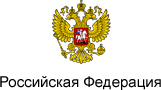 О муниципальной службе в Российской Федерации (с изменениями на 29 декабря 2015 года)О муниципальной службе в Российской Федерации (статьи 1 - 38)РОССИЙСКАЯ ФЕДЕРАЦИЯ

ФЕДЕРАЛЬНЫЙ ЗАКОН


О муниципальной службе в Российской Федерации (с изменениями на 29 декабря 2015 года)____________________________________________________________________ 
Документ с изменениями, внесенными:
Федеральным законом от 23 июля 2008 года N 160-ФЗ (Российская газета, N 158, 25.07.2008) (вступил в силу с 1 января 2009 года);
Федеральным законом от 27 октября 2008 года N 181-ФЗ (Российская газета, N 225, 29.10.2008);
Федеральным законом от 27 октября 2008 года N 182-ФЗ (Российская газета, N 225, 29.10.2008);
Федеральным законом от 25 ноября 2008 года N 219-ФЗ (Российская газета, N 273, 27.11.2008);
Федеральным законом от 22 декабря 2008 года N 267-ФЗ (Российская газета, N 265, 26.12.2008);
Федеральным законом от 25 декабря 2008 года N 280-ФЗ (Российская газета, N 266, 30.12.2008); 
Федеральным законом от 17 июля 2009 года N 160-ФЗ (Российская газета, N 133, 22.07.2009);
Федеральным законом от 3 мая 2011 года N 92-ФЗ (Российская газета, N 97, 06.05.2011); 
Федеральным законом от 21 октября 2011 года N 288-ФЗ (Российская газета, N 238, 24.10.2011); 
Федеральным законом от 21 ноября 2011 года N 329-ФЗ (Официальный интернет-портал правовой информации www.pravo.gov.ru, 22.11.2011) (о порядке вступления в силу см. статью 27 Федерального закона от 21 ноября 2011 года N 329-ФЗ); 
Федеральным законом от 3 декабря 2012 года N 231-ФЗ (Официальный интернет-портал правовой информации www.pravo.gov.ru, 04.12.2012) (о порядке вступления в силу см. статью 21 Федерального закона от 3 декабря 2012 года N 231-ФЗ);
Федеральным законом от 7 мая 2013 года N 99-ФЗ (Официальный интернет-портал правовой информации www.pravo.gov.ru, 08.05.2013); 
Федеральным законом от 2 июля 2013 года N 170-ФЗ (Официальный интернет-портал правовой информации www.pravo.gov.ru, 03.07.2013) (вступил в силу с 1 января 2014 года);Федеральным законом от 2 июля 2013 года N 185-ФЗ (Официальный интернет-портал правовой информации www.pravo.gov.ru, 08.07.2013) (о порядке вступления в силу см. статью 163 Федерального закона от 2 июля 2013 года N 185-ФЗ);
Федеральным законом от 22 октября 2013 года N 284-ФЗ (Официальный интернет-портал правовой информации www.pravo.gov.ru, 22.10.2013);
Федеральным законом от 25 ноября 2013 года N 317-ФЗ (Официальный интернет-портал правовой информации www.pravo.gov.ru, 25.11.2013) (о порядке вступления в силу см. статью 64 Федерального закона от 25 ноября 2013 года N 317-ФЗ);
Федеральным законом от 4 марта 2014 года N 23-ФЗ (Официальный интернет-портал правовой информации www.pravo.gov.ru, 04.03.2014);
Федеральным законом от 22 декабря 2014 года N 431-ФЗ (Официальный интернет-портал правовой информации www.pravo.gov.ru, 23.12.2014, N 0001201412230012) (вступил в силу с 1 января 2015 года); 
Федеральным законом от 30 марта 2015 года N 63-ФЗ (Официальный интернет-портал правовой информации www.pravo.gov.ru, 31.03.2015, N 0001201503310008); 
Федеральным законом от 5 октября 2015 года N 285-ФЗ (Официальный интернет-портал правовой информации www.pravo.gov.ru, 06.10.2015, N 0001201510060013); 
Федеральным законом от 13 июля 2015 года N 262-ФЗ (Официальный интернет-портал правовой информации www.pravo.gov.ru, 13.07.2015, N 0001201507130067) (вступил в силу с 1 января 2016 года); 
Федеральным законом от 28 ноября 2015 года N 357-ФЗ (Официальный интернет-портал правовой информации www.pravo.gov.ru, 28.11.2015, N 0001201511280035); 
Федеральным законом от 29 декабря 2015 года N 395-ФЗ (Официальный интернет-портал правовой информации www.pravo.gov.ru, 29.12.2015, N 0001201512290039) (вступил в силу с 1 января 2016 года). 
____________________________________________________________________

Принят Государственной Думой
7 февраля 2007 года

Одобрен Советом Федерации
21 февраля 2007 годаКомментарий к Федеральному закону "О муниципальной службе в Российской Федерации"Глава 1. Общие положения (статьи 1 - 5)Статья 1. Предмет регулирования настоящего Федерального закона 1. Предметом регулирования настоящего Федерального закона являются отношения, связанные с поступлением на муниципальную службу граждан Российской Федерации, граждан иностранных государств - участников международных договоров Российской Федерации, в соответствии с которыми иностранные граждане имеют право находиться на муниципальной службе (далее - граждане), прохождением и прекращением муниципальной службы, а также с определением правового положения (статуса) муниципальных служащих.2. Настоящим Федеральным законом не определяется статус депутатов, членов выборных органов местного самоуправления, выборных должностных лиц местного самоуправления, членов избирательных комиссий муниципальных образований, действующих на постоянной основе и являющихся юридическими лицами (далее - избирательные комиссии муниципальных образований), с правом решающего голоса, поскольку указанные лица (далее - лица, замещающие муниципальные должности) не являются муниципальными служащими.

Комментарий к статье 1

Статья 2. Муниципальная служба 1. Муниципальная служба - профессиональная деятельность граждан, которая осуществляется на постоянной основе на должностях муниципальной службы, замещаемых путем заключения трудового договора (контракта).2. Нанимателем для муниципального служащего является муниципальное образование, от имени которого полномочия нанимателя осуществляет представитель нанимателя (работодатель).3. Представителем нанимателя (работодателем) может быть глава муниципального образования, руководитель органа местного самоуправления, председатель избирательной комиссии муниципального образования или иное лицо, уполномоченное исполнять обязанности представителя нанимателя (работодателя).

Комментарий к статье 2

Статья 3. Правовые основы муниципальной службы в Российской Федерации 1. Правовые основы муниципальной службы в Российской Федерации составляют Конституция Российской Федерации, а также настоящий Федеральный закон и другие федеральные законы, иные нормативные правовые акты Российской Федерации, конституции (уставы), законы и иные нормативные правовые акты субъектов Российской Федерации (далее - законодательство о муниципальной службе), уставы муниципальных образований, решения, принятые на сходах граждан, и иные муниципальные правовые акты.2. На муниципальных служащих распространяется действие трудового законодательства с особенностями, предусмотренными настоящим Федеральным законом. *3.2) 

Комментарий к статье 3

Статья 4. Основные принципы муниципальной службы Основными принципами муниципальной службы являются:1) приоритет прав и свобод человека и гражданина;2) равный доступ граждан, владеющих государственным языком Российской Федерации, к муниципальной службе и равные условия ее прохождения независимо от пола, расы, национальности, происхождения, имущественного и должностного положения, места жительства, отношения к религии, убеждений, принадлежности к общественным объединениям, а также от других обстоятельств, не связанных с профессиональными и деловыми качествами муниципального служащего;3) профессионализм и компетентность муниципальных служащих;4) стабильность муниципальной службы;5) доступность информации о деятельности муниципальных служащих;6) взаимодействие с общественными объединениями и гражданами;7) единство основных требований к муниципальной службе, а также учет исторических и иных местных традиций при прохождении муниципальной службы;8) правовая и социальная защищенность муниципальных служащих;9) ответственность муниципальных служащих за неисполнение или ненадлежащее исполнение своих должностных обязанностей;10) внепартийность муниципальной службы.

Комментарий к статье 4

Статья 5. Взаимосвязь муниципальной службы и государственной гражданской службы Российской Федерации Взаимосвязь муниципальной службы и государственной гражданской службы Российской Федерации (далее - государственная гражданская служба) обеспечивается посредством:1) единства основных квалификационных требований к должностям муниципальной службы и должностям государственной гражданской службы;2) единства ограничений и обязательств при прохождении муниципальной службы и государственной гражданской службы;3) единства требований к подготовке кадров для муниципальной и гражданской службы и дополнительному профессиональному образованию;
(Пункт в редакции, введенной в действие с 1 сентября 2013 года Федеральным законом от 2 июля 2013 года N 185-ФЗ.4) учета стажа муниципальной службы при исчислении стажа государственной гражданской службы и учета стажа государственной гражданской службы при исчислении стажа муниципальной службы;5) соотносительности основных условий оплаты труда и социальных гарантий муниципальных служащих и государственных гражданских служащих;6) соотносительности основных условий государственного пенсионного обеспечения граждан, проходивших муниципальную службу, и граждан, проходивших государственную гражданскую службу, а также членов их семей в случае потери кормильца.

Комментарий к статье 5

Глава 2. Должности муниципальной службы (статьи 6 - 9_1)Статья 6. Должности муниципальной службы 1. Должность муниципальной службы - должность в органе местного самоуправления, аппарате избирательной комиссии муниципального образования, которые образуются в соответствии с уставом муниципального образования, с установленным кругом обязанностей по обеспечению исполнения полномочий органа местного самоуправления, избирательной комиссии муниципального образования или лица, замещающего муниципальную должность.2. Должности муниципальной службы устанавливаются муниципальными правовыми актами в соответствии с реестром должностей муниципальной службы в субъекте Российской Федерации, утверждаемым законом субъекта Российской Федерации.3. При составлении и утверждении штатного расписания органа местного самоуправления, аппарата избирательной комиссии муниципального образования используются наименования должностей муниципальной службы, предусмотренные реестром должностей муниципальной службы в субъекте Российской Федерации.

Комментарий к статье 6

Статья 7. Реестр должностей муниципальной службы в субъекте Российской Федерации 1. Реестр должностей муниципальной службы в субъекте Российской Федерации представляет собой перечень наименований должностей муниципальной службы, классифицированных по органам местного самоуправления, избирательным комиссиям муниципальных образований, группам и функциональным признакам должностей, определяемым с учетом исторических и иных местных традиций.2. В реестре должностей муниципальной службы в субъекте Российской Федерации могут быть предусмотрены должности муниципальной службы, учреждаемые для непосредственного обеспечения исполнения полномочий лица, замещающего муниципальную должность. Такие должности муниципальной службы замещаются муниципальными служащими путем заключения трудового договора на срок полномочий указанного лица.

Комментарий к статье 7

Статья 8. Классификация должностей муниципальной службы 1. Должности муниципальной службы подразделяются на следующие группы:1) высшие должности муниципальной службы;2) главные должности муниципальной службы;3) ведущие должности муниципальной службы;4) старшие должности муниципальной службы;5) младшие должности муниципальной службы.2. Соотношение должностей муниципальной службы и должностей государственной гражданской службы субъекта Российской Федерации с учетом квалификационных требований к соответствующим должностям муниципальной службы и должностям государственной гражданской службы субъекта Российской Федерации устанавливается законом субъекта Российской Федерации.

Комментарий к статье 8

Статья 9. Основные квалификационные требования для замещения должностей муниципальной службы 1. Для замещения должностей муниципальной службы квалификационные требования предъявляются к уровню профессионального образования, стажу муниципальной службы или стажу работы по специальности, профессиональным знаниям и навыкам, необходимым для исполнения должностных обязанностей.
(Часть в редакции, введенной в действие с 1 января 2016 года Федеральным законом от 29 декабря 2015 года N 395-ФЗ.2. Квалификационные требования к уровню профессионального образования, стажу муниципальной службы или стажу работы по специальности, профессиональным знаниям и навыкам, необходимым для исполнения должностных обязанностей, устанавливаются муниципальными правовыми актами на основе типовых квалификационных требований для замещения должностей муниципальной службы, которые определяются законом субъекта Российской Федерации в соответствии с классификацией должностей муниципальной службы.
(Часть в редакции, введенной в действие с 1 января 2016 года Федеральным законом от 29 декабря 2015 года N 395-ФЗ.3. В случае, если лицо назначается на должность главы местной администрации по контракту, уставом поселения, а в отношении должности главы местной администрации муниципального района, городского округа (городского округа с внутригородским делением) - уставом муниципального района, городского округа (городского округа с внутригородским делением) и законом субъекта Российской Федерации могут быть установлены дополнительные требования к кандидатам на должность главы местной администрации.
(Пункт в редакции, введенной в действие с 9 декабря 2015 года Федеральным законом от 28 ноября 2015 года N 357-ФЗ.

Комментарий к статье 9

Статья 9_1. Классные чины муниципальных служащих 1. Законом субъекта Российской Федерации могут быть предусмотрены классные чины муниципальных служащих и установлен порядок их присвоения, а также порядок их сохранения при переводе муниципальных служащих на иные должности муниципальной службы и при увольнении с муниципальной службы.
2. Классные чины указывают на соответствие уровня профессиональной подготовки муниципальных служащих квалификационным требованиям для замещения должностей муниципальной службы.
(Статья дополнительно включена с 8 декабря 2008 года Федеральным законом от 25 ноября 2008 года N 219-ФЗ) 

Комментарий к статье 9_1

Глава 3. Правовое положение (статус) муниципального служащего (статьи 10 - 15)Статья 10. Муниципальный служащий 1. Муниципальным служащим является гражданин, исполняющий в порядке, определенном муниципальными правовыми актами в соответствии с федеральными законами и законами субъекта Российской Федерации, обязанности по должности муниципальной службы за денежное содержание, выплачиваемое за счет средств местного бюджета.2. Лица, исполняющие обязанности по техническому обеспечению деятельности органов местного самоуправления, избирательных комиссий муниципальных образований, не замещают должности муниципальной службы и не являются муниципальными служащими.

Комментарий к статье 10

Статья 11. Основные права муниципального служащего 1. Муниципальный служащий имеет право на:1) ознакомление с документами, устанавливающими его права и обязанности по замещаемой должности муниципальной службы, критериями оценки качества исполнения должностных обязанностей и условиями продвижения по службе;2) обеспечение организационно-технических условий, необходимых для исполнения должностных обязанностей;3) оплату труда и другие выплаты в соответствии с трудовым законодательством, законодательством о муниципальной службе и трудовым договором (контрактом);*11.1.3)4) отдых, обеспечиваемый установлением нормальной продолжительности рабочего (служебного) времени, предоставлением выходных дней и нерабочих праздничных дней, а также ежегодного оплачиваемого отпуска; 5) получение в установленном порядке информации и материалов, необходимых для исполнения должностных обязанностей, а также на внесение предложений о совершенствовании деятельности органа местного самоуправления, избирательной комиссии муниципального образования;6) участие по своей инициативе в конкурсе на замещение вакантной должности муниципальной службы;7) получение дополнительного профессионального образования в соответствии с муниципальным правовым актом за счет средств местного бюджета;
(Пункт в редакции, введенной в действие с 11 апреля 2015 года Федеральным законом от 30 марта 2015 года N 63-ФЗ.8) защиту своих персональных данных;9) ознакомление со всеми материалами своего личного дела, с отзывами о профессиональной деятельности и другими документами до внесения их в его личное дело, а также на приобщение к личному делу его письменных объяснений;10) объединение, включая право создавать профессиональные союзы, для защиты своих прав, социально-экономических и профессиональных интересов;11) рассмотрение индивидуальных трудовых споров в соответствии с трудовым законодательством, защиту своих прав и законных интересов на муниципальной службе, включая обжалование в суд их нарушений;*11.1.11)12) пенсионное обеспечение в соответствии с законодательством Российской Федерации.2. Муниципальный служащий, за исключением муниципального служащего, замещающего должность главы местной администрации по контракту, вправе с предварительным письменным уведомлением представителя нанимателя (работодателя) выполнять иную оплачиваемую работу, если это не повлечет за собой конфликт интересов и если иное не предусмотрено настоящим Федеральным законом (пункт в редакции, введенной в действие с 6 января 2009 года Федеральным законом от 22 декабря 2008 года N 267-ФЗ.

Комментарий к статье 11

Статья 12. Основные обязанности муниципального служащего 1. Муниципальный служащий обязан:1) соблюдать Конституцию Российской Федерации, федеральные конституционные законы, федеральные законы, иные нормативные правовые акты Российской Федерации, конституции (уставы), законы и иные нормативные правовые акты субъектов Российской Федерации, устав муниципального образования и иные муниципальные правовые акты и обеспечивать их исполнение;2) исполнять должностные обязанности в соответствии с должностной инструкцией;3) соблюдать при исполнении должностных обязанностей права, свободы и законные интересы человека и гражданина независимо от расы, национальности, языка, отношения к религии и других обстоятельств, а также права и законные интересы организаций;
(Пункт в редакции, введенной в действие Федеральным законом от 22 октября 2013 года N 284-ФЗ.4) соблюдать установленные в органе местного самоуправления, аппарате избирательной комиссии муниципального образования правила внутреннего трудового распорядка, должностную инструкцию, порядок работы со служебной информацией;5) поддерживать уровень квалификации, необходимый для надлежащего исполнения должностных обязанностей;6) не разглашать сведения, составляющие государственную и иную охраняемую федеральными законами тайну, а также сведения, ставшие ему известными в связи с исполнением должностных обязанностей, в том числе сведения, касающиеся частной жизни и здоровья граждан или затрагивающие их честь и достоинство;7) беречь государственное и муниципальное имущество, в том числе предоставленное ему для исполнения должностных обязанностей;8) представлять в установленном порядке предусмотренные законодательством Российской Федерации сведения о себе и членах своей семьи;*12.1.8)
(Пункт в редакции, введенной в действие с 3 декабря 2011 года Федеральным законом от 21 ноября 2011 года N 329-ФЗ.9) сообщать представителю нанимателя (работодателю) о выходе из гражданства Российской Федерации в день выхода из гражданства Российской Федерации или о приобретении гражданства иностранного государства в день приобретения гражданства иностранного государства;10) соблюдать ограничения, выполнять обязательства, не нарушать запреты, которые установлены настоящим Федеральным законом и другими федеральными законами;*12.1.10)11) уведомлять в письменной форме  представителя нанимателя (работодателя)  о личной заинтересованности при исполнении должностных обязанностей, которая может привести к конфликту интересов, и принимать меры по предотвращению подобного конфликта.
(Пункт в редакции, введенной в действие с 3 декабря 2011 года Федеральным законом от 21 ноября 2011 года N 329-ФЗ; в редакции, введенной в действие с 17 октября 2015 года Федеральным законом от 5 октября 2015 года N 285-ФЗ.2. Муниципальный служащий не вправе исполнять данное ему неправомерное поручение. При получении от соответствующего руководителя поручения, являющегося, по мнению муниципального служащего, неправомерным, муниципальный служащий должен представить руководителю, давшему поручение, в письменной форме обоснование неправомерности данного поручения с указанием положений федеральных законов и иных нормативных правовых актов Российской Федерации, законов и иных нормативных правовых актов субъекта Российской Федерации, муниципальных правовых актов, которые могут быть нарушены при исполнении данного поручения. В случае подтверждения руководителем данного поручения в письменной форме муниципальный служащий обязан отказаться от его исполнения. В случае исполнения неправомерного поручения муниципальный служащий и давший это поручение руководитель несут ответственность в соответствии с законодательством Российской Федерации.

Комментарий к статье 12

Статья 13. Ограничения, связанные с муниципальной службой 1. Гражданин не может быть принят на муниципальную службу, а муниципальный служащий не может находиться на муниципальной службе в случае:1) признания его недееспособным или ограниченно дееспособным решением суда, вступившим в законную силу;*13.1.1)2) осуждения его к наказанию, исключающему возможность исполнения должностных обязанностей по должности муниципальной службы, по приговору суда, вступившему в законную силу;3) отказа от прохождения процедуры оформления допуска к сведениям, составляющим государственную и иную охраняемую федеральными законами тайну, если исполнение должностных обязанностей по должности муниципальной службы, на замещение которой претендует гражданин, или по замещаемой муниципальным служащим должности муниципальной службы связано с использованием таких сведений;*13.1.3)4) наличия заболевания, препятствующего поступлению на муниципальную службу или ее прохождению и подтвержденного заключением  медицинской организации . Порядок прохождения диспансеризации, перечень таких заболеваний и форма заключения медицинской организации устанавливаются уполномоченным Правительством Российской Федерации федеральным органом исполнительной власти; *13.1.4)
(Пункт в редакции, введенной в действие с 1 января 2009 года Федеральным законом от 23 июля 2008 года N 160-ФЗ; в редакции, введенной в действие Федеральным законом от 25 ноября 2013 года N 317-ФЗ.5) близкого родства или свойства (родители, супруги, дети, братья, сестры, а также братья, сестры, родители, дети супругов и супруги детей) с главой муниципального образования, который возглавляет местную администрацию, если замещение должности муниципальной службы связано с непосредственной подчиненностью или подконтрольностью этому должностному лицу, или с муниципальным служащим, если замещение должности муниципальной службы связано с непосредственной подчиненностью или подконтрольностью одного из них другому;
(Пункт в редакции, введенной в действие с 4 ноября 2011 года Федеральным законом от 21 октября 2011 года N 288-ФЗ; в редакции, введенной в действие с 3 декабря 2011 года Федеральным законом от 21 ноября 2011 года N 329-ФЗ.6) прекращения гражданства Российской Федерации, прекращения гражданства иностранного государства - участника международного договора Российской Федерации, в соответствии с которым иностранный гражданин имеет право находиться на муниципальной службе, приобретения им гражданства иностранного государства либо получения им вида на жительство или иного документа, подтверждающего право на постоянное проживание гражданина Российской Федерации на территории иностранного государства, не являющегося участником международного договора Российской Федерации, в соответствии с которым гражданин Российской Федерации, имеющий гражданство иностранного государства, имеет право находиться на муниципальной службе;7) наличия гражданства иностранного государства (иностранных государств), за исключением случаев, когда муниципальный служащий является гражданином иностранного государства - участника международного договора Российской Федерации, в соответствии с которым иностранный гражданин имеет право находиться на муниципальной службе;8) представления подложных документов или заведомо ложных сведений при поступлении на муниципальную службу;9) непредставления предусмотренных настоящим Федеральным законом, Федеральным законом от 25 декабря 2008 года N 273-ФЗ "О противодействии коррупции" и другими федеральными законами сведений или представления заведомо недостоверных или неполных сведений при поступлении на муниципальную службу;*13.1.9)
(Пункт в редакции, введенной в действие с 3 декабря 2011 года Федеральным законом от 21 ноября 2011 года N 329-ФЗ.
10) признания его не прошедшим военную службу по призыву, не имея на то законных оснований, в соответствии с заключением призывной комиссии (за исключением граждан, прошедших военную службу по контракту).
(Пункт дополнительно включен с 1 января 2014 года Федеральным законом от 2 июля 2013 года N 170-ФЗ)
1_1. Гражданин не может быть назначен на должность главы местной администрации по контракту, а муниципальный служащий не может замещать должность главы местной администрации по контракту в случае близкого родства или свойства (родители, супруги, дети, братья, сестры, а также братья, сестры, родители, дети супругов и супруги детей) с главой муниципального образования. 
(Часть дополнительно включена с 4 ноября 2011 года Федеральным законом от 21 октября 2011 года N 288-ФЗ; в редакции, введенной в действие с 15 марта 2014 года Федеральным законом от 4 марта 2014 года N 23-ФЗ.2. Гражданин не может быть принят на муниципальную службу после достижения им возраста 65 лет - предельного возраста, установленного для замещения должности муниципальной службы.

Комментарий к статье 13

Статья 14. Запреты, связанные с муниципальной службой 1. В связи с прохождением муниципальной службы муниципальному служащему запрещается:1) пункт утратил силу с 1 января 2015 года - Федеральный закон от 22 декабря 2014 года N 431-ФЗ;2) замещать должность муниципальной службы в случае:а) избрания или назначения на государственную должность Российской Федерации либо на государственную должность субъекта Российской Федерации, а также в случае назначения на должность государственной службы;б) избрания или назначения на муниципальную должность;в) избрания на оплачиваемую выборную должность в органе профессионального союза, в том числе в выборном органе первичной профсоюзной организации, созданной в органе местного самоуправления, аппарате избирательной комиссии муниципального образования;3) заниматься предпринимательской деятельностью лично или через доверенных лиц, а также участвовать в управлении хозяйствующим субъектом (за исключением жилищного, жилищно-строительного, гаражного кооперативов, садоводческого, огороднического, дачного потребительских кооперативов, товарищества собственников недвижимости и профсоюза, зарегистрированного в установленном порядке), если иное не предусмотрено федеральными законами или если в порядке, установленном муниципальным правовым актом в соответствии с федеральными законами и законами субъекта Российской Федерации, ему не поручено участвовать в управлении этой организацией;*14.1.3)
(Пункт в редакции, введенной в действие с 1 января 2015 года Федеральным законом от 22 декабря 2014 года N 431-ФЗ.4) быть поверенным или представителем по делам третьих лиц в органе местного самоуправления, избирательной комиссии муниципального образования, в которых он замещает должность муниципальной службы либо которые непосредственно подчинены или подконтрольны ему, если иное не предусмотрено федеральными законами;5) получать в связи с должностным положением или в связи с исполнением должностных обязанностей вознаграждения от физических и юридических лиц (подарки, денежное вознаграждение, ссуды, услуги, оплату развлечений, отдыха, транспортных расходов и иные вознаграждения). Подарки, полученные муниципальным служащим в связи с протокольными мероприятиями, со служебными командировками и с другими официальными мероприятиями, признаются муниципальной собственностью и передаются муниципальным служащим по акту в орган местного самоуправления, избирательную комиссию муниципального образования, в которых он замещает должность муниципальной службы, за исключением случаев, установленных Гражданским кодексом Российской Федерации;6) выезжать в командировки за счет средств физических и юридических лиц, за исключением командировок, осуществляемых на взаимной основе по договоренности органа местного самоуправления, избирательной комиссии муниципального образования с органами местного самоуправления, избирательными комиссиями других муниципальных образований, а также с органами государственной власти и органами местного самоуправления иностранных государств, международными и иностранными некоммерческими организациями;7) использовать в целях, не связанных с исполнением должностных обязанностей, средства материально-технического, финансового и иного обеспечения, другое муниципальное имущество;8) разглашать или использовать в целях, не связанных с муниципальной службой, сведения, отнесенные в соответствии с федеральными законами к сведениям конфиденциального характера, или служебную информацию, ставшие ему известными в связи с исполнением должностных обязанностей;*14.1.8)9) допускать публичные высказывания, суждения и оценки, в том числе в средствах массовой информации, в отношении деятельности органа местного самоуправления, избирательной комиссии муниципального образования и их руководителей, если это не входит в его должностные обязанности;10) принимать без письменного разрешения главы муниципального образования награды, почетные и специальные звания (за исключением научных) иностранных государств, международных организаций, а также политических партий, других общественных объединений и религиозных объединений, если в его должностные обязанности входит взаимодействие с указанными организациями и объединениями (пункт дополнен с 17 мая 2011 года Федеральным законом от 3 мая 2011 года N 92-ФЗ;11) использовать преимущества должностного положения для предвыборной агитации, а также для агитации по вопросам референдума;12) использовать свое должностное положение в интересах политических партий, религиозных и других общественных объединений, а также публично выражать отношение к указанным объединениям в качестве муниципального служащего;13) создавать в органах местного самоуправления, иных муниципальных органах структуры политических партий, религиозных и других общественных объединений (за исключением профессиональных союзов, а также ветеранских и иных органов общественной самодеятельности) или способствовать созданию указанных структур;14) прекращать исполнение должностных обязанностей в целях урегулирования трудового спора;15) входить в состав органов управления, попечительских или наблюдательных советов, иных органов иностранных некоммерческих неправительственных организаций и действующих на территории Российской Федерации их структурных подразделений, если иное не предусмотрено международным договором Российской Федерации или законодательством Российской Федерации;16) заниматься без письменного разрешения представителя нанимателя (работодателя) оплачиваемой деятельностью, финансируемой исключительно за счет средств иностранных государств, международных и иностранных организаций, иностранных граждан и лиц без гражданства, если иное не предусмотрено международным договором Российской Федерации или законодательством Российской Федерации.2. Муниципальный служащий, замещающий должность главы местной администрации по контракту, не вправе заниматься иной оплачиваемой деятельностью, за исключением преподавательской, научной и иной творческой деятельности. При этом преподавательская, научная и иная творческая деятельность не может финансироваться исключительно за счет средств иностранных государств, международных и иностранных организаций, иностранных граждан и лиц без гражданства, если иное не предусмотрено международным договором Российской Федерации или законодательством Российской Федерации. Муниципальный служащий, замещающий должность главы местной администрации по контракту, не вправе входить в состав органов управления, попечительских или наблюдательных советов, иных органов иностранных некоммерческих неправительственных организаций и действующих на территории Российской Федерации их структурных подразделений, если иное не предусмотрено международным договором Российской Федерации или законодательством Российской Федерации.2_1. Часть дополнительно включена с 10 января 2009 года Федеральным законом от 25 декабря 2008 года N 280-ФЗ; утратила силу с 3 декабря 2011 года - Федеральный закон от 21 ноября 2011 года N 329-ФЗ.. 
3. Гражданин после увольнения с муниципальной службы не вправе разглашать или использовать в интересах организаций либо физических лиц сведения конфиденциального характера или служебную информацию, ставшие ему известными в связи с исполнением должностных обязанностей.
4. Гражданин, замещавший должность муниципальной службы, включенную в перечень должностей, установленный нормативными правовыми актами Российской Федерации, в течение двух лет после увольнения с муниципальной службы не вправе замещать на условиях трудового договора должности в организации и (или) выполнять в данной организации работу на условиях гражданско-правового договора в случаях, предусмотренных федеральными законами, если отдельные функции муниципального (административного) управления данной организацией входили в должностные (служебные) обязанности муниципального служащего, без согласия соответствующей комиссии по соблюдению требований к служебному поведению муниципальных служащих и урегулированию конфликта интересов, которое дается в порядке, устанавливаемом нормативными правовыми актами Российской Федерации.*14.4)
(Часть дополнительно включена с 3 декабря 2011 года Федеральным законом от 21 ноября 2011 года N 329-ФЗ)

Комментарий к статье 14

Статья 14_1. Урегулирование конфликта интересов на муниципальной службе1. Для целей настоящего Федерального закона используется понятие "конфликт интересов", установленное частью 1 статьи 10 Федерального закона от 25 декабря 2008 года N 273-ФЗ "О противодействии коррупции".
(Часть в редакции, введенной в действие с 17 октября 2015 года Федеральным законом от 5 октября 2015 года N 285-ФЗ.
2. Для целей настоящего Федерального закона используется понятие "конфликт интересов", установленное частью 1 статьи 10 Федерального закона от 25 декабря 2008 года N 273-ФЗ "О противодействии коррупции".
(Часть в редакции, введенной в действие с 17 октября 2015 года Федеральным законом от 5 октября 2015 года N 285-ФЗ.
2_1. Предотвращение или урегулирование конфликта интересов может состоять в изменении должностного или служебного положения муниципального служащего, являющегося стороной конфликта интересов, вплоть до его отстранения от исполнения должностных (служебных) обязанностей в установленном порядке и (или) в его отказе от выгоды, явившейся причиной возникновения конфликта интересов.
(Часть дополнительно включена с 3 декабря 2011 года Федеральным законом от 21 ноября 2011 года N 329-ФЗ)2_2. В случае, если владение лицом, замещающим должность муниципальной службы, ценными бумагами (долями участия, паями в уставных (складочных) капиталах организаций) приводит или может привести к конфликту интересов, указанное лицо обязано передать принадлежащие ему ценные бумаги (доли участия, паи в уставных (складочных) капиталах организаций) в доверительное управление в соответствии с гражданским законодательством Российской Федерации.
(Часть дополнительно включена с 3 декабря 2011 года Федеральным законом от 21 ноября 2011 года N 329-ФЗ; в редакции, введенной в действие с 17 октября 2015 года Федеральным законом от 5 октября 2015 года N 285-ФЗ.
2_3. Непринятие муниципальным служащим, являющимся стороной конфликта интересов, мер по предотвращению или урегулированию конфликта интересов является правонарушением, влекущим увольнение муниципального служащего с муниципальной службы.
(Часть дополнительно включена с 3 декабря 2011 года Федеральным законом от 21 ноября 2011 года N 329-ФЗ)3. Представитель нанимателя (работодатель), которому стало известно о возникновении у муниципального служащего личной заинтересованности, которая приводит или может привести к конфликту интересов, обязан принять меры по предотвращению или урегулированию конфликта интересов, вплоть до отстранения этого муниципального служащего от замещаемой должности муниципальной службы на период урегулирования конфликта интересов с сохранением за ним денежного содержания на все время отстранения от замещаемой должности муниципальной службы.
3_1. Непринятие муниципальным служащим, являющимся представителем нанимателя, которому стало известно о возникновении у подчиненного ему муниципального служащего личной заинтересованности, которая приводит или может привести к конфликту интересов, мер по предотвращению или урегулированию конфликта интересов является правонарушением, влекущим увольнение муниципального служащего, являющегося представителем нанимателя, с муниципальной службы.
(Часть дополнительно включена с 3 декабря 2011 года Федеральным законом от 21 ноября 2011 года N 329-ФЗ)4. Для обеспечения соблюдения муниципальными служащими общих принципов служебного поведения и урегулирования конфликта интересов в органе местного самоуправления, аппарате избирательной комиссии муниципального образования в порядке, определяемом нормативными правовыми актами субъекта Российской Федерации и муниципальным правовым актом, могут образовываться комиссии по соблюдению требований к служебному поведению муниципальных служащих и урегулированию конфликтов интересов.
(Часть в редакции, введенной в действие с 3 декабря 2011 года Федеральным законом от 21 ноября 2011 года N 329-ФЗ.
(Статья дополнительно включена с 6 января 2009 года Федеральным законом от 22 декабря 2008 года N 267-ФЗ)

Комментарий к статье 14_1

Статья 14_2. Требования к служебному поведению муниципального служащего1. Муниципальный служащий обязан: 
1) исполнять должностные обязанности добросовестно, на высоком профессиональном уровне; 
2) обеспечивать равное, беспристрастное отношение ко всем физическим и юридическим лицам и организациям, не оказывать предпочтение каким-либо общественным или религиозным объединениям, профессиональным или социальным группам, гражданам и организациям и не допускать предвзятости в отношении таких объединений, групп, организаций и граждан; 
3) не совершать действия, связанные с влиянием каких-либо личных, имущественных (финансовых) и иных интересов, препятствующих добросовестному исполнению должностных обязанностей; 
4) соблюдать нейтральность, исключающую возможность влияния на свою профессиональную служебную деятельность решений политических партий, других общественных и религиозных объединений и иных организаций; 
5) проявлять корректность в обращении с гражданами; 
6) проявлять уважение к нравственным обычаям и традициям народов Российской Федерации; 
7) учитывать культурные и иные особенности различных этнических и социальных групп, а также конфессий; 
8) способствовать межнациональному и межконфессиональному согласию; 
9) не допускать конфликтных ситуаций, способных нанести ущерб его репутации или авторитету муниципального органа. 
2. Муниципальный служащий, являющийся руководителем, обязан не допускать случаи принуждения муниципальных служащих к участию в деятельности политических партий, других общественных и религиозных объединений.
(Статья дополнительно включена Федеральным законом от 22 октября 2013 года N 284-ФЗ)

Комментарий к статье 14_2

Статья 15. Представление сведений о доходах, расходах, об имуществе и обязательствах имущественного характера(Наименование в редакции, введенной в действие с 1 января 2013 года Федеральным законом от 3 декабря 2012 года N 231-ФЗ.1. Граждане, претендующие на замещение должностей муниципальной службы, включенных в соответствующий перечень, муниципальные служащие, замещающие указанные должности, обязаны представлять представителю нанимателя (работодателю) сведения о своих доходах, об имуществе и обязательствах имущественного характера, а также сведения о доходах, об имуществе и обязательствах имущественного характера своих супруги (супруга) и несовершеннолетних детей. Указанные сведения представляются в порядке, сроки и по форме, которые установлены для представления сведений о доходах, об имуществе и обязательствах имущественного характера государственными гражданскими служащими субъектов Российской Федерации. 
(Часть в редакции, введенной в действие с 3 декабря 2011 года Федеральным законом от 21 ноября 2011 года N 329-ФЗ; в редакции, введенной в действие с 1 января 2013 года Федеральным законом от 3 декабря 2012 года N 231-ФЗ.
1_1. Муниципальный служащий, замещающий должность муниципальной службы, включенную в соответствующий перечень, обязан представлять сведения о своих расходах, а также о расходах своих супруги (супруга) и несовершеннолетних детей в порядке и по форме, которые установлены для представления сведений о доходах, расходах, об имуществе и обязательствах имущественного характера государственными гражданскими служащими субъектов Российской Федерации.
(Часть дополнительно включена с 1 января 2013 года Федеральным законом от 3 декабря 2012 года N 231-ФЗ)
1_2. Контроль за соответствием расходов муниципального служащего, его супруги (супруга) и несовершеннолетних детей их доходам осуществляется в порядке, предусмотренном Федеральным законом от 25 декабря 2008 года N 273-ФЗ "О противодействии коррупции" и Федеральным законом "О контроле за соответствием расходов лиц, замещающих государственные должности, и иных лиц их доходам", нормативными правовыми актами Президента Российской Федерации, законами и иными нормативными правовыми актами субъектов Российской Федерации, муниципальными правовыми актами.
(Часть дополнительно включена с 1 января 2013 года Федеральным законом от 3 декабря 2012 года N 231-ФЗ)
2. Сведения о доходах, расходах, об имуществе и обязательствах имущественного характера, представляемые муниципальным служащим в соответствии с настоящей статьей, являются сведениями конфиденциального характера, если федеральными законами они не отнесены к сведениям, составляющим государственную и иную охраняемую федеральными законами тайну.*15.2)
(Часть в редакции, введенной в действие с 1 января 2013 года Федеральным законом от 3 декабря 2012 года N 231-ФЗ.3. Не допускается использование сведений о доходах, расходах, об имуществе и обязательствах имущественного характера для установления или определения платежеспособности муниципального служащего, его супруги (супруга) и несовершеннолетних детей, для сбора в прямой или косвенной форме пожертвований (взносов) в фонды религиозных или других общественных объединений, иных организаций, а также физических лиц.
(Часть в редакции, введенной в действие с 3 декабря 2011 года Федеральным законом от 21 ноября 2011 года N 329-ФЗ; в редакции, введенной в действие с 1 января 2013 года Федеральным законом от 3 декабря 2012 года N 231-ФЗ.4. Лица, виновные в разглашении сведений о доходах, расходах, об имуществе и обязательствах имущественного характера муниципальных служащих или в использовании этих сведений в целях, не предусмотренных законодательством Российской Федерации, несут ответственность в соответствии с законодательством Российской Федерации.*15.4)
(Часть в редакции, введенной в действие с 1 января 2013 года Федеральным законом от 3 декабря 2012 года N 231-ФЗ.
5. Непредставление муниципальным служащим сведений о своих доходах, расходах, об имуществе и обязательствах имущественного характера, а также о доходах, расходах, об имуществе и обязательствах имущественного характера своих супруги (супруга) и несовершеннолетних детей в случае, если представление таких сведений обязательно, либо представление заведомо недостоверных или неполных сведений является правонарушением, влекущим увольнение муниципального служащего с муниципальной службы.
(Часть дополнительно включена с 3 декабря 2011 года Федеральным законом от 21 ноября 2011 года N 329-ФЗ; в редакции, введенной в действие с 1 января 2013 года Федеральным законом от 3 декабря 2012 года N 231-ФЗ.
6. Проверка достоверности и полноты сведений о доходах, об имуществе и обязательствах имущественного характера, представляемых гражданами, претендующими на замещение должностей муниципальной службы, включенных в соответствующий перечень, достоверности и полноты сведений о доходах, расходах, об имуществе и обязательствах имущественного характера, представляемых муниципальными служащими, замещающими указанные должности, достоверности и полноты сведений, представляемых гражданами при поступлении на муниципальную службу в соответствии с нормативными правовыми актами Российской Федерации, соблюдения муниципальными служащими ограничений и запретов, требований о предотвращении или об урегулировании конфликта интересов, исполнения ими обязанностей, установленных Федеральным законом от 25 декабря 2008 года N 273-ФЗ "О противодействии коррупции" и другими нормативными правовыми актами Российской Федерации, осуществляется в порядке, определяемом нормативными правовыми актами субъекта Российской Федерации.
(Часть дополнительно включена с 3 декабря 2011 года Федеральным законом от 21 ноября 2011 года N 329-ФЗ; в редакции, введенной в действие с 1 января 2013 года Федеральным законом от 3 декабря 2012 года N 231-ФЗ.
7. Запросы о представлении сведений, составляющих банковскую, налоговую или иную охраняемую законом тайну, запросы в правоохранительные органы о проведении оперативно-разыскных мероприятий в отношении граждан, претендующих на замещение должностей муниципальной службы, включенных в соответствующий перечень, муниципальных служащих, замещающих указанные должности, супруг (супругов) и несовершеннолетних детей таких граждан и муниципальных служащих в интересах муниципальных органов направляются высшими должностными лицами субъектов Российской Федерации (руководителями высших исполнительных органов государственной власти субъектов Российской Федерации) в порядке, определяемом нормативными правовыми актами Российской Федерации.
(Часть дополнительно включена с 3 декабря 2011 года Федеральным законом от 21 ноября 2011 года N 329-ФЗ)

Комментарий к статье 15

Глава 4. Порядок поступления на муниципальную службу, ее прохождения и прекращения (статьи 16 - 19)Статья 16. Поступление на муниципальную службу 1. На муниципальную службу вправе поступать граждане, достигшие возраста 18 лет, владеющие государственным языком Российской Федерации и соответствующие квалификационным требованиям, установленным в соответствии с настоящим Федеральным законом для замещения должностей муниципальной службы, при отсутствии обстоятельств, указанных в статье 13 настоящего Федерального закона в качестве ограничений, связанных с муниципальной службой.2. При поступлении на муниципальную службу, а также при ее прохождении не допускается установление каких бы то ни было прямых или косвенных ограничений или преимуществ в зависимости от пола, расы, национальности, происхождения, имущественного и должностного положения, места жительства, отношения к религии, убеждений, принадлежности к общественным объединениям, а также от других обстоятельств, не связанных с профессиональными и деловыми качествами муниципального служащего.3. При поступлении на муниципальную службу гражданин представляет:1) заявление с просьбой о поступлении на муниципальную службу и замещении должности муниципальной службы;2) собственноручно заполненную и подписанную анкету по форме, установленной уполномоченным Правительством Российской Федерации федеральным органом исполнительной власти (пункт в редакции, введенной в действие с 1 января 2009 года Федеральным законом от 23 июля 2008 года N 160-ФЗ;*16.3.2)3) паспорт;4) трудовую книжку, за исключением случаев, когда трудовой договор (контракт) заключается впервые;5) документ об образовании;6) страховое свидетельство обязательного пенсионного страхования, за исключением случаев, когда трудовой договор (контракт) заключается впервые;7) свидетельство о постановке физического лица на учет в налоговом органе по месту жительства на территории Российской Федерации;8) документы воинского учета - для граждан, пребывающих в запасе, и лиц, подлежащих призыву на военную службу;
(Подпункт в редакции, введенной в действие с 1 января 2014 года Федеральным законом от 2 июля 2013 года N 170-ФЗ.9) заключение  медицинской организации  об отсутствии заболевания, препятствующего поступлению на муниципальную службу;
(Пункт в редакции, введенной в действие Федеральным законом от 25 ноября 2013 года N 317-ФЗ.10) сведения о доходах за год, предшествующий году поступления на муниципальную службу, об имуществе и обязательствах имущественного характера;11) иные документы, предусмотренные федеральными законами, указами Президента Российской Федерации и постановлениями Правительства Российской Федерации.4. Сведения, представленные в соответствии с настоящим Федеральным законом гражданином при поступлении на муниципальную службу, могут подвергаться проверке в установленном федеральными законами порядке. В отдельных муниципальных образованиях федеральными законами могут устанавливаться дополнительные требования к проверке сведений, представляемых гражданином при поступлении на муниципальную службу.*16.4)5. В случае установления в процессе проверки, предусмотренной частью 4 настоящей статьи, обстоятельств, препятствующих поступлению гражданина на муниципальную службу, указанный гражданин информируется в письменной форме о причинах отказа в поступлении на муниципальную службу.6. Поступление гражданина на муниципальную службу осуществляется в результате назначения на должность муниципальной службы на условиях трудового договора в соответствии с трудовым законодательством с учетом особенностей, предусмотренных настоящим Федеральным законом.7. Гражданин, поступающий на должность главы местной администрации по результатам конкурса на замещение указанной должности, заключает контракт. Порядок замещения должности главы местной администрации по контракту и порядок заключения и расторжения контракта с лицом, назначаемым на указанную должность по контракту, определяются Федеральным законом от 6 октября 2003 года N 131-ФЗ "Об общих принципах организации местного самоуправления в Российской Федерации". Типовая форма контракта с лицом, назначаемым на должность главы местной администрации по контракту, утверждается законом субъекта Российской Федерации.8. Поступление гражданина на муниципальную службу оформляется актом представителя нанимателя (работодателя) о назначении на должность муниципальной службы.9. Сторонами трудового договора при поступлении на муниципальную службу являются представитель нанимателя (работодатель) и муниципальный служащий.

Комментарий к статье 16

Статья 17. Конкурс на замещение должности муниципальной службы 1. При замещении должности муниципальной службы в муниципальном образовании заключению трудового договора может предшествовать конкурс, в ходе которого осуществляется оценка профессионального уровня претендентов на замещение должности муниципальной службы, их соответствия установленным квалификационным требованиям к должности муниципальной службы.2. Порядок проведения конкурса на замещение должности муниципальной службы устанавливается муниципальным правовым актом, принимаемым представительным органом муниципального образования. Порядок проведения конкурса должен предусматривать опубликование его условий, сведений о дате, времени и месте его проведения, а также проекта трудового договора не позднее чем за 20 дней до дня проведения конкурса. Общее число членов конкурсной комиссии в муниципальном образовании и порядок ее формирования устанавливаются представительным органом муниципального образования.3. Представитель нанимателя (работодатель) заключает трудовой договор и назначает на должность муниципальной службы одного из кандидатов, отобранных конкурсной комиссией по результатам конкурса на замещение должности муниципальной службы.

Комментарий к статье 17

Статья 18. Аттестация муниципальных служащих 1. Аттестация муниципального служащего проводится в целях определения его соответствия замещаемой должности муниципальной службы. Аттестация муниципального служащего проводится один раз в три года.2. Аттестации не подлежат следующие муниципальные служащие:1) замещающие должности муниципальной службы менее одного года;2) достигшие возраста 60 лет;3) беременные женщины;4) находящиеся в отпуске по беременности и родам или в отпуске по уходу за ребенком до достижения им возраста трех лет. Аттестация указанных муниципальных служащих возможна не ранее чем через один год после выхода из отпуска;5) замещающие должности муниципальной службы на основании срочного трудового договора (контракта).3. По результатам аттестации муниципального служащего аттестационная комиссия выносит решение о том, соответствует муниципальный служащий замещаемой должности муниципальной службы или не соответствует. Аттестационная комиссия может давать рекомендации о поощрении отдельных муниципальных служащих за достигнутые ими успехи в работе, в том числе о повышении их в должности, а в случае необходимости рекомендации об улучшении деятельности аттестуемых муниципальных служащих. Результаты аттестации сообщаются аттестованным муниципальным служащим непосредственно после подведения итогов голосования. Материалы аттестации передаются представителю нанимателя (работодателю).4. По результатам аттестации представитель нанимателя (работодатель) принимает решение о поощрении отдельных муниципальных служащих за достигнутые ими успехи в работе или в срок не более одного месяца со дня аттестации о понижении муниципального служащего в должности с его согласия. По результатам аттестации аттестационная комиссия может давать рекомендации о направлении отдельных муниципальных служащих  для получения дополнительного профессионального образования&nbsp.
(Часть в редакции, введенной в действие с 11 апреля 2015 года Федеральным законом от 30 марта 2015 года N 63-ФЗ.5. В случае несогласия муниципального служащего с понижением в должности или невозможности перевода с его согласия на другую должность муниципальной службы представитель нанимателя (работодатель) может в срок не более одного месяца со дня аттестации уволить его с муниципальной службы в связи с несоответствием замещаемой должности вследствие недостаточной квалификации, подтвержденной результатами аттестации. По истечении указанного срока увольнение муниципального служащего или понижение его в должности по результатам данной аттестации не допускается.6. Муниципальный служащий вправе обжаловать результаты аттестации в судебном порядке.*18.6)7. Положение о проведении аттестации муниципальных служащих утверждается муниципальным правовым актом в соответствии с типовым положением о проведении аттестации муниципальных служащих, утверждаемым законом субъекта Российской Федерации.

Комментарий к статье 18

Статья 19. Основания для расторжения трудового договора с муниципальным служащим 1. Помимо оснований для расторжения трудового договора, предусмотренных Трудовым кодексом Российской Федерации, трудовой договор с муниципальным служащим может быть также расторгнут по инициативе представителя нанимателя (работодателя) в случае:1) достижения предельного возраста, установленного для замещения должности муниципальной службы;2) прекращения гражданства Российской Федерации, прекращения гражданства иностранного государства - участника международного договора Российской Федерации, в соответствии с которым иностранный гражданин имеет право находиться на муниципальной службе, приобретения им гражданства иностранного государства либо получения им вида на жительство или иного документа, подтверждающего право на постоянное проживание гражданина Российской Федерации на территории иностранного государства, не являющегося участником международного договора Российской Федерации, в соответствии с которым гражданин Российской Федерации, имеющий гражданство иностранного государства, имеет право находиться на муниципальной службе;3) несоблюдения ограничений и запретов, связанных с муниципальной службой и установленных статьями 13, 14, 14_1 и 15 настоящего Федерального закона;
(Пункт в редакции, введенной в действие с 3 декабря 2011 года Федеральным законом от 21 ноября 2011 года N 329-ФЗ.
4) применения административного наказания в виде дисквалификации (пункт дополнительно включен с 22 августа 2009 года Федеральным законом от 17 июля 2009 года N 160-ФЗ).2. Допускается продление срока нахождения на муниципальной службе муниципальных служащих, достигших предельного возраста, установленного для замещения должности муниципальной службы. Однократное продление срока нахождения на муниципальной службе муниципального служащего допускается не более чем на один год.

Комментарий к статье 19

Глава 5. Рабочее (служебное) время и время отдыха (статьи 20 - 21)Статья 20. Рабочее (служебное) время Рабочее (служебное) время муниципальных служащих регулируется в соответствии с трудовым законодательством.

Комментарий к статье 20

Статья 21. Отпуск муниципального служащего 1. Муниципальному служащему предоставляется ежегодный отпуск с сохранением замещаемой должности муниципальной службы и денежного содержания, размер которого определяется в порядке, установленном трудовым законодательством для исчисления средней заработной платы.2. Ежегодный оплачиваемый отпуск муниципального служащего состоит из основного оплачиваемого отпуска и дополнительных оплачиваемых отпусков.3. Ежегодный основной оплачиваемый отпуск предоставляется муниципальному служащему продолжительностью 30 календарных дней. Для муниципальных служащих, замещающих должности муниципальной службы отдельных групп должностей муниципальной службы, законами субъектов Российской Федерации может устанавливаться ежегодный основной оплачиваемый отпуск большей продолжительности (часть в редакции, введенной в действие с 9 ноября 2008 года Федеральным законом от 27 октября 2008 года N 181-ФЗ.4. Ежегодные дополнительные оплачиваемые отпуска предоставляются муниципальному служащему за выслугу лет (продолжительностью не более 15 календарных дней), а также в случаях, предусмотренных федеральными законами и законами субъекта Российской Федерации.*21.4)5. Порядок и условия предоставления муниципальному служащему ежегодного дополнительного оплачиваемого отпуска за выслугу лет определяются законом субъекта Российской Федерации.6. Муниципальному служащему по его письменному заявлению решением представителя нанимателя (работодателя) может предоставляться отпуск без сохранения денежного содержания продолжительностью не более одного года.7. Муниципальному служащему предоставляется отпуск без сохранения денежного содержания в случаях, предусмотренных федеральными законами.*21.7)

Комментарий к статье 21

Глава 6. Общие принципы оплаты труда муниципального служащего. Гарантии, предоставляемые муниципальному служащему. Стаж муниципальной службы (статьи 22 - 25)Статья 22. Общие принципы оплаты труда муниципального служащего 1. Оплата труда муниципального служащего производится в виде денежного содержания, которое состоит из должностного оклада муниципального служащего в соответствии с замещаемой им должностью муниципальной службы (далее - должностной оклад), а также из ежемесячных и иных дополнительных выплат, определяемых законом субъекта Российской Федерации.2. Органы местного самоуправления самостоятельно определяют размер и условия оплаты труда муниципальных служащих. Размер должностного оклада, а также размер ежемесячных и иных дополнительных выплат и порядок их осуществления устанавливаются муниципальными правовыми актами, издаваемыми представительным органом муниципального образования в соответствии с законодательством Российской Федерации и законодательством субъектов Российской Федерации.3. Часть утратила силу с 9 ноября 2008 года - Федеральный закон от 27 октября 2008 года N 182-ФЗ..

Комментарий к статье 22

Статья 23. Гарантии, предоставляемые муниципальному служащему 1. Муниципальному служащему гарантируются:1) условия работы, обеспечивающие исполнение им должностных обязанностей в соответствии с должностной инструкцией;2) право на своевременное и в полном объеме получение денежного содержания;3) отдых, обеспечиваемый установлением нормальной продолжительности рабочего (служебного) времени, предоставлением выходных дней и нерабочих праздничных дней, а также ежегодного оплачиваемого отпуска;4) медицинское обслуживание муниципального служащего и членов его семьи, в том числе после выхода муниципального служащего на пенсию;5) пенсионное обеспечение за выслугу лет и в связи с инвалидностью, а также пенсионное обеспечение членов семьи муниципального служащего в случае его смерти, наступившей в связи с исполнением им должностных обязанностей;6) обязательное государственное страхование на случай причинения вреда здоровью и имуществу муниципального служащего в связи с исполнением им должностных обязанностей;7) обязательное государственное социальное страхование на случай заболевания или утраты трудоспособности в период прохождения муниципальным служащим муниципальной службы или после ее прекращения, но наступивших в связи с исполнением им должностных обязанностей;*23.1.7)8) защита муниципального служащего и членов его семьи от насилия, угроз и других неправомерных действий в связи с исполнением им должностных обязанностей в случаях, порядке и на условиях, установленных федеральными законами.2. При расторжении трудового договора с муниципальным служащим в связи с ликвидацией органа местного самоуправления, избирательной комиссии муниципального образования либо сокращением штата работников органа местного самоуправления, аппарата избирательной комиссии муниципального образования муниципальному служащему предоставляются гарантии, установленные трудовым законодательством для работников в случае их увольнения в связи с ликвидацией организации либо сокращением штата работников организации.3. Законами субъекта Российской Федерации и уставом муниципального образования муниципальным служащим могут быть предоставлены дополнительные гарантии.

Комментарий к статье 23

Статья 24. Пенсионное обеспечение муниципального служащего и членов его семьи 1. В области пенсионного обеспечения на муниципального служащего в полном объеме распространяются права государственного гражданского служащего, установленные федеральными законами и законами субъекта Российской Федерации. 2. Определение размера государственной пенсии муниципального служащего осуществляется в соответствии с установленным законом субъекта Российской Федерации соотношением должностей муниципальной службы и должностей государственной гражданской службы субъекта Российской Федерации. Максимальный размер государственной пенсии муниципального служащего не может превышать максимальный размер государственной пенсии государственного гражданского служащего субъекта Российской Федерации по соответствующей должности государственной гражданской службы субъекта Российской Федерации.3. В случае смерти муниципального служащего, связанной с исполнением им должностных обязанностей, в том числе наступившей после увольнения его с муниципальной службы, члены семьи умершего имеют право на получение пенсии по случаю потери кормильца в порядке, определяемом федеральными законами.*24.3) 

Комментарий к статье 24

Статья 25. Стаж муниципальной службы 1. В стаж (общую продолжительность) муниципальной службы включаются периоды замещения:1) должностей муниципальной службы;2) муниципальных должностей;3) государственных должностей Российской Федерации и государственных должностей субъектов Российской Федерации;4) должностей государственной гражданской службы, воинских должностей и должностей федеральной государственной службы иных видов;5) иных должностей в соответствии с федеральными законами.2. В стаж муниципальной службы для определения продолжительности ежегодного дополнительного оплачиваемого отпуска за выслугу лет, предоставляемого муниципальным служащим, и установления им других гарантий, предусмотренных федеральными законами, законами субъектов Российской Федерации и уставами муниципальных образований, помимо периодов замещения должностей, указанных в части 1 настоящей статьи, включаются (засчитываются) также периоды замещения должностей, включаемые (засчитываемые) в стаж государственной гражданской службы в соответствии с частью 2 статьи 54 Федерального закона от 27 июля 2004 года N 79-ФЗ "О государственной гражданской службе Российской Федерации".3. В стаж муниципальной службы для назначения пенсии за выслугу лет муниципальным служащим включаются (засчитываются) помимо периодов замещения должностей, указанных в части 1 настоящей статьи, иные периоды в соответствии с нормативными правовыми актами субъектов Российской Федерации и муниципальными правовыми актами.
4. Порядок исчисления стажа муниципальной службы устанавливается законом субъекта Российской Федерации. 
(Статья в редакции, введенной в действие с 1 января 2016 года Федеральным законом от 29 декабря 2015 года N 395-ФЗ.

Комментарий к статье 25

Глава 7. Поощрение муниципального служащего. Дисциплинарная ответственность муниципального служащего (статьи 26 - 27_1)Статья 26. Поощрение муниципального служащего Виды поощрения муниципального служащего и порядок его применения устанавливаются муниципальными правовыми актами в соответствии с федеральными законами и законами субъекта Российской Федерации.

Комментарий к статье 26

Статья 27. Дисциплинарная ответственность муниципального служащего 1. За совершение дисциплинарного проступка - неисполнение или ненадлежащее исполнение муниципальным служащим по его вине возложенных на него служебных обязанностей - представитель нанимателя (работодатель) имеет право применить следующие дисциплинарные взыскания:1) замечание;2) выговор;3) увольнение с муниципальной службы по соответствующим основаниям.2. Муниципальный служащий, допустивший дисциплинарный проступок, может быть временно (но не более чем на один месяц), до решения вопроса о его дисциплинарной ответственности, отстранен от исполнения должностных обязанностей с сохранением денежного содержания. Отстранение муниципального служащего от исполнения должностных обязанностей в этом случае производится муниципальным правовым актом.3. Порядок применения и снятия дисциплинарных взысканий определяется трудовым законодательством.*27.3)

Комментарий к статье 27

Статья 27_1. Взыскания за несоблюдение ограничений и запретов, требований о предотвращении или об урегулировании конфликта интересов и неисполнение обязанностей, установленных в целях противодействия коррупции1. За несоблюдение муниципальным служащим ограничений и запретов, требований о предотвращении или об урегулировании конфликта интересов и неисполнение обязанностей, установленных в целях противодействия коррупции настоящим Федеральным законом, Федеральным законом от 25 декабря 2008 года N 273-ФЗ "О противодействии коррупции" и другими федеральными законами, налагаются взыскания, предусмотренные статьей 27 настоящего Федерального закона.
2. Муниципальный служащий подлежит увольнению с муниципальной службы в связи с утратой доверия в случаях совершения правонарушений, установленных статьями 14_1 и 15 настоящего Федерального закона.
3. Взыскания, предусмотренные статьями 14_1, 15 и 27 настоящего Федерального закона, применяются представителем нанимателя (работодателем) в порядке, установленном нормативными правовыми актами субъекта Российской Федерации и (или) муниципальными нормативными правовыми актами, на основании:
1) доклада о результатах проверки, проведенной подразделением кадровой службы соответствующего муниципального органа по профилактике коррупционных и иных правонарушений;
2) рекомендации комиссии по соблюдению требований к служебному поведению муниципальных служащих и урегулированию конфликта интересов в случае, если доклад о результатах проверки направлялся в комиссию;
3) объяснений муниципального служащего;
4) иных материалов.
4. При применении взысканий, предусмотренных статьями 14_1, 15 и 27 настоящего Федерального закона, учитываются характер совершенного муниципальным служащим коррупционного правонарушения, его тяжесть, обстоятельства, при которых оно совершено, соблюдение муниципальным служащим других ограничений и запретов, требований о предотвращении или об урегулировании конфликта интересов и исполнение им обязанностей, установленных в целях противодействия коррупции, а также предшествующие результаты исполнения муниципальным служащим своих должностных обязанностей.
5. В акте о применении к муниципальному служащему взыскания в случае совершения им коррупционного правонарушения в качестве основания применения взыскания указывается часть 1 или 2 настоящей статьи.
6. Взыскания, предусмотренные статьями 14_1, 15 и 27 настоящего Федерального закона, применяются в порядке и сроки, которые установлены настоящим Федеральным законом, нормативными правовыми актами субъектов Российской Федерации и (или) муниципальными нормативными правовыми актами.
(Статья дополнительно включена с 3 декабря 2011 года Федеральным законом от 21 ноября 2011 года N 329-ФЗ)

Комментарий к статье 27_1

Глава 8. Кадровая работа в муниципальном образовании (статьи 28 - 33)Статья 28. Кадровая работа в муниципальном образовании Кадровая работа в муниципальном образовании включает в себя:1) формирование кадрового состава для замещения должностей муниципальной службы;2) подготовку предложений о реализации положений законодательства о муниципальной службе и внесение указанных предложений представителю нанимателя (работодателю);3) организацию подготовки проектов муниципальных правовых актов, связанных с поступлением на муниципальную службу, ее прохождением, заключением трудового договора (контракта), назначением на должность муниципальной службы, освобождением от замещаемой должности муниципальной службы, увольнением муниципального служащего с муниципальной службы и выходом его на пенсию, и оформление соответствующих документов;4) ведение трудовых книжек муниципальных служащих;5) ведение личных дел муниципальных служащих;6) ведение реестра муниципальных служащих в муниципальном образовании;7) оформление и выдачу служебных удостоверений муниципальных служащих;8) проведение конкурса на замещение вакантных должностей муниципальной службы и включение муниципальных служащих в кадровый резерв;9) проведение аттестации муниципальных служащих;10) организацию работы с кадровым резервом и его эффективное использование;11) организацию проверки достоверности представляемых гражданином персональных данных и иных сведений при поступлении на муниципальную службу, а также оформление допуска установленной формы к сведениям, составляющим государственную тайну;*28.1.11)12) организацию проверки сведений о доходах, об имуществе и обязательствах имущественного характера муниципальных служащих, а также соблюдения связанных с муниципальной службой ограничений, которые установлены статьей 13 настоящего Федерального закона и другими федеральными законами;13) консультирование муниципальных служащих по правовым и иным вопросам муниципальной службы;14) решение иных вопросов кадровой работы, определяемых трудовым законодательством и законом субъекта Российской Федерации.

Комментарий к статье 28

Статья 28_1. Подготовка кадров для муниципальной службы на договорной основе1. В целях формирования высококвалифицированного кадрового состава муниципальной службы органы местного самоуправления могут осуществлять организацию подготовки граждан для муниципальной службы на договорной основе в соответствии с законодательством Российской Федерации об образовании и с учетом положений настоящего Федерального закона.2. Договор о целевом обучении с обязательством последующего прохождения муниципальной службы (далее - договор о целевом обучении) заключается между органом местного самоуправления и гражданином и предусматривает обязательство гражданина по прохождению муниципальной службы в указанном органе местного самоуправления в течение установленного срока после окончания обучения.3. Заключение договора о целевом обучении осуществляется на конкурсной основе в порядке, установленном законом субъекта Российской Федерации. Информация о проведении конкурса на заключение договора о целевом обучении подлежит опубликованию в печатном средстве массовой информации, в котором осуществляется официальное опубликование муниципальных правовых актов, и размещению на официальном сайте органа местного самоуправления в информационно-телекоммуникационной сети "Интернет" не позднее чем за один месяц до даты проведения указанного конкурса.4. Право участвовать в конкурсе на заключение договора о целевом обучении имеют граждане, владеющие государственным языком Российской Федерации и впервые получающие среднее профессиональное или высшее образование по очной форме обучения за счет средств бюджетов бюджетной системы Российской Федерации. Гражданин, участвующий в указанном конкурсе, должен на момент поступления на муниципальную службу, а также в течение всего срока, предусмотренного частью 5 настоящей статьи, соответствовать требованиям, установленным настоящим Федеральным законом для замещения должностей муниципальной службы.5. Срок обязательного прохождения муниципальной службы после окончания целевого обучения устанавливается договором о целевом обучении. Указанный срок не может быть менее срока, в течение которого орган местного самоуправления предоставлял меры социальной поддержки гражданину в соответствии с договором о целевом обучении, но не более пяти лет.6. Обязательства и ответственность сторон договора о целевом обучении устанавливаются договором о целевом обучении в соответствии с законодательством Российской Федерации.7. Договор о целевом обучении может быть заключен с гражданином один раз.8. Финансовое обеспечение расходов, предусмотренных договором о целевом обучении, осуществляется за счет средств местного бюджета.
(Статья дополнительно включена с 11 апреля 2015 года Федеральным законом от 30 марта 2015 года N 63-ФЗ)

Статья 29. Персональные данные муниципального служащего 1. Персональные данные муниципального служащего - информация, необходимая представителю нанимателя (работодателю) в связи с исполнением муниципальным служащим обязанностей по замещаемой должности муниципальной службы и касающаяся конкретного муниципального служащего.2. Персональные данные муниципального служащего подлежат обработке в соответствии с законодательством Российской Федерации в области персональных данных с особенностями, предусмотренными главой 14 Трудового кодекса Российской Федерации. *29.2)
(Часть в редакции, введенной в действие с 19 мая 2013 года Федеральным законом от 7 мая 2013 года N 99-ФЗ.

Комментарий к статье 29

Статья 30. Порядок ведения личного дела муниципального служащего 1. На муниципального служащего заводится личное дело, к которому приобщаются документы, связанные с его поступлением на муниципальную службу, ее прохождением и увольнением с муниципальной службы.2. Личное дело муниципального служащего хранится в течение 10 лет. При увольнении муниципального служащего с муниципальной службы его личное дело хранится в архиве органа местного самоуправления, избирательной комиссии муниципального образования по последнему месту муниципальной службы.3. При ликвидации органа местного самоуправления, избирательной комиссии муниципального образования, в которых муниципальный служащий замещал должность муниципальной службы, его личное дело передается на хранение в орган местного самоуправления, избирательную комиссию муниципального образования, которым переданы функции ликвидированных органа местного самоуправления, избирательной комиссии муниципального образования, или их правопреемникам.4. Ведение личного дела муниципального служащего осуществляется в порядке, установленном для ведения личного дела государственного гражданского служащего.*30.4)

Комментарий к статье 30

Статья 31. Реестр муниципальных служащих в муниципальном образовании 1. В муниципальном образовании ведется реестр муниципальных служащих.2. Муниципальный служащий, уволенный с муниципальной службы, исключается из реестра муниципальных служащих в день увольнения.3. В случае смерти (гибели) муниципального служащего либо признания муниципального служащего безвестно отсутствующим или объявления его умершим решением суда, вступившим в законную силу, муниципальный служащий исключается из реестра муниципальных служащих в день, следующий за днем смерти (гибели) или днем вступления в законную силу решения суда.4. Порядок ведения реестра муниципальных служащих утверждается муниципальным правовым актом.

Комментарий к статье 31

Статья 32. Приоритетные направления формирования кадрового состава муниципальной службы Приоритетными направлениями формирования кадрового состава муниципальной службы являются:1) назначение на должности муниципальной службы высококвалифицированных специалистов с учетом их профессиональных качеств и компетентности;2) содействие продвижению по службе муниципальных служащих;3) подготовка кадров для муниципальной службы и дополнительное профессиональное образование муниципальных служащих;
(Пункт в редакции, введенной в действие с 11 апреля 2015 года Федеральным законом от 30 марта 2015 года N 63-ФЗ.4) создание кадрового резерва и его эффективное использование;5) оценка результатов работы муниципальных служащих посредством проведения аттестации;6) применение современных технологий подбора кадров при поступлении граждан на муниципальную службу и работы с кадрами при ее прохождении.

Комментарий к статье 32

Статья 33. Кадровый резерв на муниципальной службе В муниципальных образованиях в соответствии с муниципальными правовыми актами может создаваться кадровый резерв для замещения вакантных должностей муниципальной службы.

Комментарий к статье 33Глава 9. Финансирование и программы развития муниципальной службы (статьи 34 - 35)Статья 34. Финансирование муниципальной службы Финансирование муниципальной службы осуществляется за счет средств местных бюджетов.

Комментарий к статье 34

Статья 35. Программы развития муниципальной службы 1. Развитие муниципальной службы обеспечивается муниципальными программами развития муниципальной службы и программами развития муниципальной службы субъектов Российской Федерации, финансируемыми соответственно за счет средств местных бюджетов и бюджетов субъектов Российской Федерации.2. В целях повышения эффективности деятельности органов местного самоуправления, избирательных комиссий муниципальных образований и муниципальных служащих в отдельных органах местного самоуправления, избирательных комиссиях муниципальных образований могут проводиться эксперименты. Порядок, условия и сроки проведения экспериментов в ходе реализации программ развития муниципальной службы, указанных в части 1 настоящей статьи, устанавливаются нормативными правовыми актами субъектов Российской Федерации и муниципальными правовыми актами.

Комментарий к статье 35

Глава 10. Заключительные положения (статьи 36 - 38)Статья 36. Признание утратившими силу отдельных законодательных актов (положений законодательных актов) Российской Федерации Признать утратившими силу со дня вступления в силу настоящего Федерального закона:1) Федеральный закон от 8 января 1998 года N 8-ФЗ "Об основах муниципальной службы в Российской Федерации" (Собрание законодательства Российской Федерации, 1998, N 2, ст.224);2) Федеральный закон от 13 апреля 1999 года N 75-ФЗ "О внесении изменений и дополнений в Федеральный закон "Об основах муниципальной службы в Российской Федерации" (Собрание законодательства Российской Федерации, 1999, N 16, ст.1933);3) Федеральный закон от 19 апреля 2002 года N 38-ФЗ "О внесении дополнения в статью 8 Федерального закона "Об основах муниципальной службы в Российской Федерации" (Собрание законодательства Российской Федерации, 2002, N 16, ст.1499);4) пункт 13 статьи 1 Федерального закона от 25 июля 2002 года N 112-ФЗ "О внесении изменений и дополнений в законодательные акты Российской Федерации в связи с принятием Федерального закона "О противодействии экстремистской деятельности" (Собрание законодательства Российской Федерации, 2002, N 30, ст.3029).

Комментарий к статье 36

Статья 37. Применение законов и иных нормативных правовых актов о муниципальной службе в связи с вступлением в силу настоящего Федерального закона Впредь до приведения федеральных законов и иных нормативных правовых актов Российской Федерации, законов и иных нормативных правовых актов субъектов Российской Федерации о муниципальной службе в соответствие с настоящим Федеральным законом федеральные законы и иные нормативные правовые акты Российской Федерации, законы и иные нормативные правовые акты субъектов Российской Федерации о муниципальной службе применяются постольку, поскольку они не противоречат настоящему Федеральному закону.

Комментарий к статье 37

Статья 38. Вступление в силу настоящего Федерального законаНастоящий Федеральный закон вступает в силу с 1 июня 2007 года.

Комментарий к статье 38Президент Российской Федерации
В.ПутинМосква, Кремль
2 марта 2007 года
N 25-ФЗ

